1978年12月舉行的中國共產黨第十一屆中央委員會第三次全體會議（簡稱「十一屆三中全會」）作出兩項重要決定：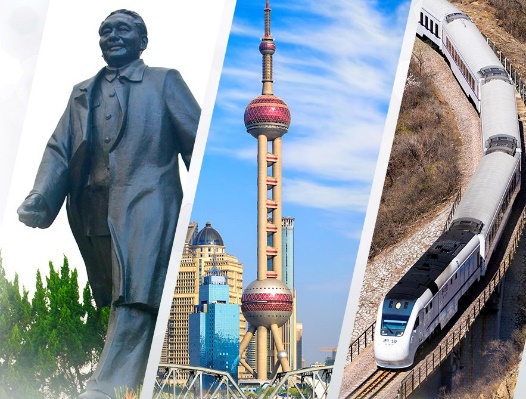 中國向世界各國敞開大門；通過改革促進國家的現代化發展，標誌着改革開放年代的開始。改革過程是漸進式的。各項改革措施並非在全國各地同時實施，而是首先於某些地區或經濟部門試行，若果成功才逐步在全國各地推行。此外，改革措施先行於沿海地區，尤其是經濟特區推行。政府容許一部分人、一部分地區先富起來，並最終達成共同富裕的目標。資料一：循序漸進實現「小康」社會資料來源：〈中國本世紀的目標是實現小康〉，《鄧小平文選》第二卷，北京：人民出版社，1994年，第237頁。資料二：「三步走」發展戰略資料來源：〈趙紫陽在中共第十三次全國代表大會上的報告（一九八七年十月二十五日）〉。載於共產黨員網：https://fuwu.12371.cn/2012/09/25/ARTI1348562562473415_all.shtml資料三：從「三步走」到「新三步走」資料來源：〈中國共產黨第十五次全國代表大會報告〉https://www.cctv.com/special/777/1/51883.html資料四：從「新三步走」到「兩階段」資料來源：〈中國共產黨第十九次全國代表大會報告〉，載於中國政府網：http://big5.www.gov.cn/gate/big5/www.gov.cn/zhuanti/2017-10/27/content_5234876.htm綜合資料一至資料四，在表格內圈出正確的政策。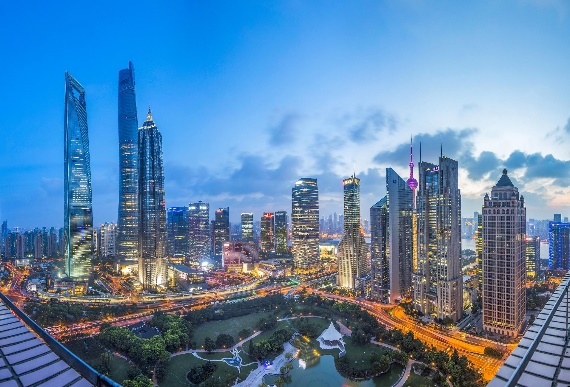 綜合資料一至資料四，按事件發生的時序，選擇適當的字幅，正確排列於時間軸的適當位置。1980	1990	2000	2010	2020	2035	2050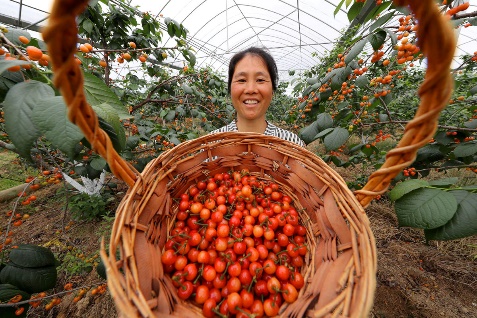 字幅選項：資料五：瀏覽以下四段視頻 根據資料五的四段視頻，按事件發生的時序，選擇適當的字幅，正確排列於時間軸的適當位置。		1978	1980	1992	2001	2010	2013	2014			2016	2017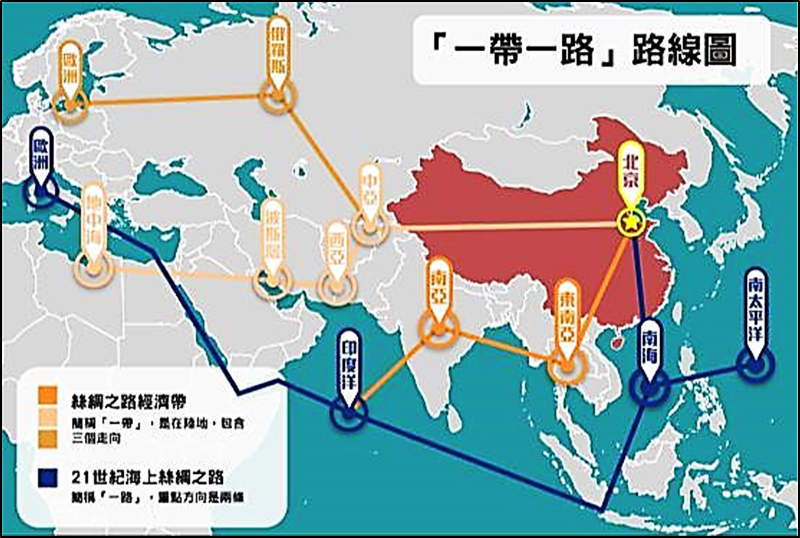 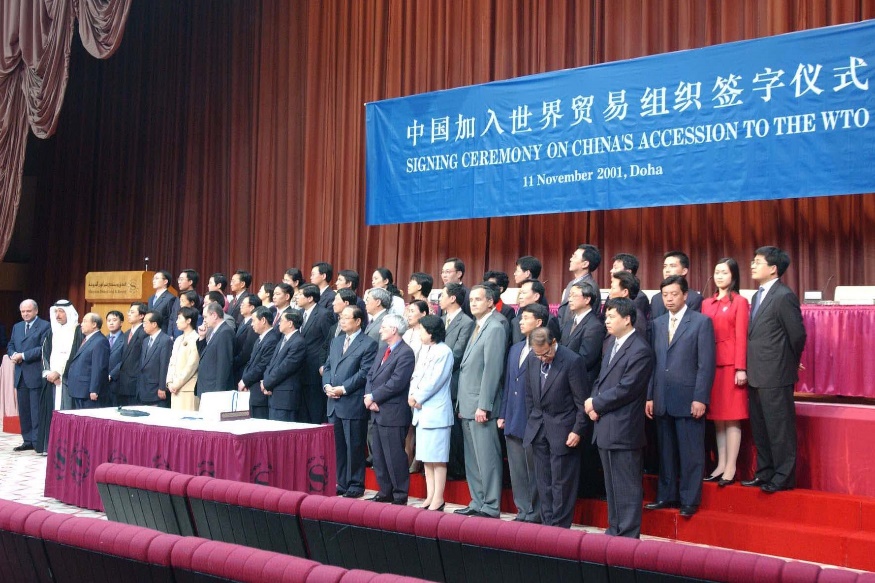 字幅選項：進階思考題：根據資料一至資料四，中國改革開放從「三步走」至「兩階段」，主要針對哪個範疇的改革?	A. 教育          B. 政治         C. 經濟           D. 環保參考資料五各項推動改革開放的重要策略，你認為這些策略如何配合「三步走」發展戰略？ 試加以解釋。資料來源：答案參考自〈改革開放之生活水平篇〉，載於中國文化研究院網頁：https://ls.chiculture.org.hk/tc/taxonomy/term/187選出一項你認為成功的經濟改革政策，以及簡單說明該經濟改革政策能夠取得成功的原因。- 完 -前備知識學生在基礎教育學習階段，應已具備以下相關的學習經歷：國家和世界近百年的主要歷史發展和重要歷史事件；中華人民共和國的內政及外交概況；國家實施改革開放對香港的影響等（一） 改革開放展歷程：從「三步走」 → 「新三步走」 → 「兩階段」鄧小平於1979年12月會見日本來中國訪問的首相時表示：「中國式的四個現代化（農業、工業、科技和國防現代化）……是『小康之家』。到本世紀（20世紀）末……要達到第三世界中比較富裕一點的國家的水準，比如國民生產總值人均一千美元，……中國到那時也還是一個小康的狀態。1987年10月中共第十三次全國代表大會，正式提出「三步走」發展戰略：第一步，實現國民生產總值比1980年翻一番，解決人民的溫飽問題。這個任務已經基本實現（指在該次全國代表大會舉行的時期）。第二步，到本世紀（二十世紀）末，使國民生產總值再增長一倍，人民生活達到小康水準。第三步，到下個世紀（二十一世紀）中葉，人均國民生產總值達到中等發達國家水準，人民生活比較富裕，基本實現現代化。1997年9月中共第十五次全國代表大會報告，將原來「三步走」的第三步，再細分三步，形成「新三步走」：第一個十年實現國民生產總值比2000年翻一番，使人民的小康生活更加寬裕，形成比較完善的社會主義市場經濟體制。再經過十年努力，到建黨一百年時（2021年），使國民經濟更加發展，各項制度更加完善。到了二十一世紀中葉建國一百年時（2049年），基本實現現代化，建成富強民主文明的社會主義國家。綜合分析國際國內形勢和我國發展條件，從2020年到本世紀中葉可以分兩個階段來安排。第一個階段，從2020年到2035年，在全面建成小康社會的基礎上，再奮鬥15年，基本實現社會主義現代化。第二個階段，從2035年到本世紀中葉，在基本實現現代化的基礎上，再奮鬥15年，把我國建成富強民主文明和諧美麗的社會主義現代化強國。計劃年份政策領導人1980 -- 2050「三步走」 / 「新三步走」 / 「兩階段」鄧小平2000 -- 2050「三步走」 / 「新三步走」 / 「兩階段」江澤民2020 -- 2050「三步走」 / 「新三步走」 / 「兩階段」習近平（二）改革開放經濟發展重要策略視頻1《神州40年》第一集： 改革開放（片長2分14秒）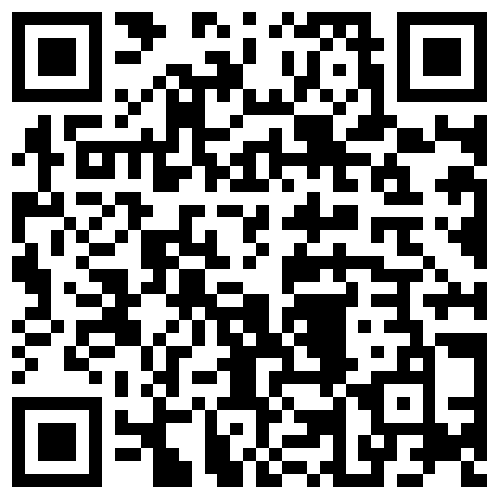 網址： https://www.youtube.com/watch?v=kzHm57R1JZo視頻2《神州40年》第二十二集：加入世貿（片長2分15秒）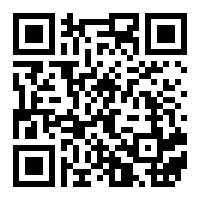 網址 https://www.youtube.com/watch?v=Ytj7fDKrZ7Y  視頻3《面向國際的自由貿易港》（片長3分07秒）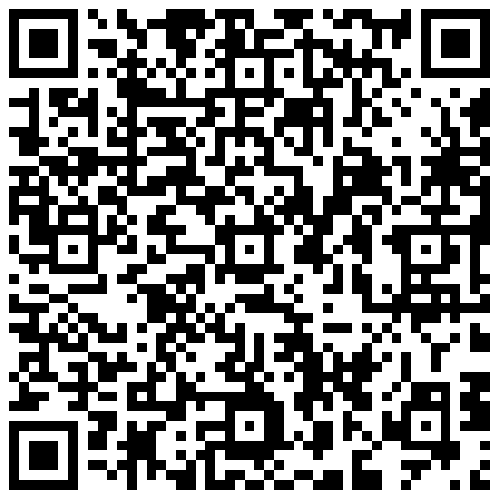 網址： https://chinacurrent.com/story/20469/china-pilot-free-trade-zone視頻4《一帶一路多媒體教材》金融合作‧促進區域經濟一體化【單元六】（片長1分45秒）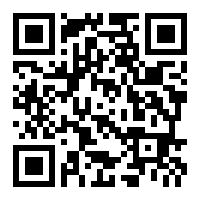 網址： https://www.youtube.com/watch?v=r2sUrXW3T-w&t=105s該項成功的經濟政策是